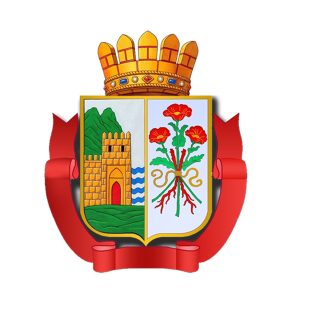 Республика Дагестан«ДЕРБЕНТСКОЕ ГОРОДСКОЕ УПРАВЛЕНИЕ ОБРАЗОВАНИЯ»Муниципальное бюджетное дошкольное образовательное учреждение «Центр развития –детский сад № 11 «Петушок». Дербент ул.Ленина , 89 ;    e-mail: detsadpetushok11@mail.ru  СОГЛАСОВАНО	    УТВЕРЖДАЮПредседатель ПК	   Заведующая МБДОУ «ЦРР д/с №11               МБДОУ «ЦРР д/с №11 «Петушок»	   «ЦРР д/с №11 «Петушок»________________Салимова М.А.	   ________________ Савзиханова С.М.Протокол № __ от «___»  ____2019г.	   Приказ №___ от  «___»  ____2019г.ЖУРНАЛ УЧЕТА СООБЩЕНИЙ О СОВЕРШЕНИИ КОРРУПЦИОННЫХ ПРАВОНАРУШЕНИЙ РАБОТНИКАМИ МБДОУ ЦРР - Д/С №11 "ПЕТУШОК" №Ф.И.О. обратившегосяСообщение о факте совершения коррупционных правонарушений работниками ДОУВыявленные коррупционные преступления, совершенные работниками ДОУКоличество работников ДОУ, привлеченных к ответственности за совершение коррупционных преступлений№Ф.И.О. обратившегосяСообщение о факте совершения коррупционных правонарушений работниками ДОУВыявленные коррупционные преступления, совершенные работниками ДОУКоличество работников ДОУ, привлеченных к ответственности за совершение коррупционных преступлений